  /05 RM 04113Hardware e SoftwareATIVIDADE – PÁGINA: 281) O que é um HARDWARE? Dê 03 exemplos:COMPUTADOR;MONITOR;TECLADO E  MOUSE2) O que é um SOFTWARE? Dê INSTRUCOES ESCRITAS PARA SEREMINTERPRETADA3) Esca (S) para SOFTWARE e (H) para HARDWARE: ( )                          ( )                             ( )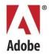 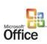 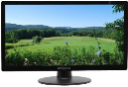 ( )                           ( )                          ( )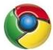 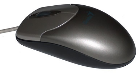 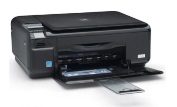 